Lubawka, dnia 06.07.2023 r.               WAŻNE UWAGI do bezwzględnego stosowania                  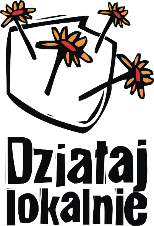 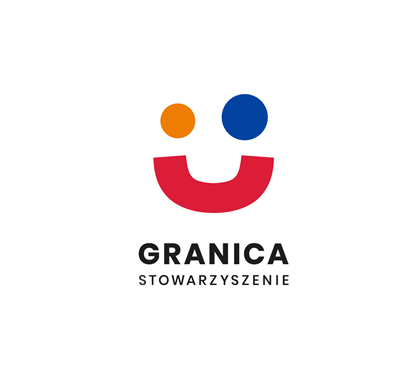                                                      w trakcie realizacji projektuWszystkie zaplanowane działania w terenie, wymagają zgody właściciela terenu. Bardzo proszę o zgodę na piśmie z zarządcy terenu (Gmina ?) na wykonanie prac. Jeśli jest związane z pozwoleniami lub zgłoszeniem to proszę o to zadbać przed rozpoczęciem prac. Dokument proszę dostarczyć do „Granicy” (wykonany kopię).DL – GRANTOBIORCY proszę przeczytać dokładnie UMOWĘ i PRZEWODNIK DO UMOWY DOTACJI PROGRAMU DZIAŁAJ LOKALNIEInformowanie o najważniejszych, otwartych wydarzeniach na 2 tygodnie przed ich przeprowadzeniem na mail: stowarzyszenie_granica@wp.pl   - § 8 pkt.5 umowy zobowiązuje Grantobiorcę do informowania !Po  wydarzeniu w ciągu 3 dni - przesłanie informacji: zdjęcia i krótki opis Z IMPREZY/ WYDARZENIA do umieszczenia  na stronie Granicy przesyłane mailem na mail: stowarzyszenie_granica@wp.pl    (proszę skorzystać z Poradnika – jak promować projekt).Podsumowanie realizacji wszystkich projektów Działaj Lokalnie 2023 – do opracowania prezentacji każda organizacja jest zobowiązana do przygotowania dobrej jakości  30 – 40 zdjęć obrazujących realizację projektu lub/i materiał video w jakości DVD lub/i film oraz opis projektu (max.1800 znaków) – po przeczytaniu tekst musi się zmieścić w 2 minutach Monitoring w połowie projektu (merytoryczny i finansowy). W trakcie ważnych wydarzeń -  Baner /  flaga programu Działaj Lokalnie do wypożyczenia w biurze „Granicy” .W trakcie wszystkich działań wykorzystanie plakatów DL.UMOWA – ważne zapisy§ 4 pkt.2 – przesunięcia budżetu i zmiany w budżecie (wzór w przewodniku  str. 34 i  na stronie www.stowarzyszenie-granica.org w zakładce Działaj Lokalnie  do pobraniaDokonanie w trakcie realizacji Projektu przesunięć w zakresie poszczególnych kategorii kosztów finansowanych przez ODL od 500 zł wymaga uprzedniej, pisemnej zgody ODL. Pisemnej zgody ODL wymaga również utworzenie nowej pozycji budżetowej finansowanej ze środków dostępnych w ramach Umowy.Trwały drugostronny opis na fakturze, rachunku dot. wydatku § 5 pkt.2 - opis faktur (umowa i przewodnik str. 15,16,17)Wydatek (opis co zostało zakupione, lub wykonane itd..)  ............................................ sfinansowano ze środków Programu „Działaj Lokalnie ” nr Umowy …………………………….. zgodnie z budżetem poz. ……………w kwocie  …………………….     podpis …………………………………….Dodatkowo należy określić źródło finansowania kosztu. W sytuacji, kiedy koszty związane z realizacją Projektu finansowane są ze środków pochodzących z kilku źródeł, opis powinien wskazywać wartość sfinansowaną ze środków dotacji.Ponadto:Na fakturze : sprawdzono pod względem formalnym ( data i podpis) ,		sprawdzono pod względem merytorycznym( data i podpis) 		zatwierdzono do wypłaty kwotę (data i podpis)		oznaczenie księgowania (dokument powinien być zaksięgowany)§ 6 pkt.2 – czego nie wolno finansować ze środków dotacji. § 7 pkt.1 - raport końcowy wypełniamy w generatorze  – termin ostateczny.§ 7 pkt.2 i 3  - raport końcowy po akceptacji przez ODL złożony w oryginale w Stowarzyszeniu „Granica” a drugi egzemplarz powinien pozostać u wnioskodawcy. § 7 pkt.4 – raporty kwartalne TYLKO  na wyraźne żądanie ODL.§ 7 pkt.5 – niedotrzymanie terminu złożenia raportu końcowego może skutkować żądaniem zwrotu środków.§ 8 pkt. 2 - umieszczanie w publikacjach, plakatach, informacji w prasie, na stronach www. Facebooku itd. obowiązkowo informacji o treści:  Dofinansowano ze środków Programu „Działaj Lokalnie ” Polsko-Amerykańskiej Fundacji Wolności realizowanego przez Akademię Rozwoju Filantropii w Polsce oraz ODL Stowarzyszenie Społeczno-Kulturalne „Granica” w Lubawce.oraz  loga i herby 1.Działaj Lokalnie, 2. Stowarzyszenia „Granica”, 3. Akademii Rozwoju Filantropii w Polsce; 4.  Polsko-Amerykańskiej Fundacji Wolności; 5. LGD Kwiat Lnu, 4.herb Gminy (Waszej).Wszystkie loga i herby znajdują się w zakładce Działaj Lokalnie /do pobrania na stronie www.stowarzyszenie-granica.org  . Proszę na bieżąco zapisywać w Wordzie wszystkie linki szczególnie stron www gdzie umieszczają Państwo informacje, będzie to Państwu potrzebne do raportu.§ 8 pkt. 5 -informowanie o ważnych wydarzeniach na 2 tygodnie przed ich przeprowadzeniem. W trakcie tych wydarzeń proszę pamiętać o przesłaniu informacji na maila Granicy stowarzyszenie_granica@wp.pl oraz o możliwości wypożyczenia flagi lub baneru.  Konieczne jest informowanie w trakcie wydarzenia o dofinansowaniu (pełna treść) oraz o umieszczeniu plakatu (jeśli nie będzie banneru).Dotowany zobowiązuje się do informowania ODL o najważniejszych, otwartych wydarzeniach lokalnych związanych z realizacją Projektu (np. seminaria, koncerty, festyny, etc.) przynajmniej na dwa tygodnie przed ich przeprowadzeniem.Zaleca się na bieżąco uzupełniać Zestawienie dokumentów do projektu (zgodnie z wzorem str. 37 przewodnika i  na stronie www.stowarzyszenie-granica.org w zakładce Działaj Lokalnie  do pobrania – taki dokument będzie obowiązkowym załącznikiem do rozliczenia projektu.W przypadku zawierania umów z podwykonawcami w treści umowy należy umieścić następujące zdanie:Program „Działaj Lokalnie” finansowany przez Polsko-Amerykańską Fundację Wolności realizowany jest przez Akademię Rozwoju Filantropii w Polsce i ODL Stowarzyszenie Społeczno – Kulturalne „Granica”.Na stronie www.stowarzyszenie-granica.org  są umieszczone w zakładce Działaj Lokalnie/do pobrania: 1. Logotypy,   Księga znaku „Granicy” i herby Gmin2. Poradniki Przewodnik do umowy dotacji Programu  „Działaj Lokalnie”Roboty budowlane w ngo – poradnikPoradnik – jak promować projekt3. Wzory dokumentów do pobraniaGrantobiorcy – uwagiKarta pracy wolontariuszaOświadczenie partnera/ darczyńcySlogan – informacja o dofinansowaniuZgoda na wykorzystanie wizerunkuProśba o dokonanie zmiany w harmonogramie/budżecie* Zgoda autora na wykorzystanie zdjęć  Zestawienie dokumentacji. Rozliczenie finansoweZawsze i w każdej sprawie możecie Państwo skontaktować się z ODLtel. 75 300 00 33 lub 75 74 11 804mail: stowarzyszenie_granica@wp.pl						Życzymy Państwu satysfakcji z realizacji projektów: 						Bożena Pełdiak – koordynatorka programu						Monika Kosmala i Wioleta Kuchta                                                                                                          – wspierające koordynatorkę